08 ЛИПНЯ – ЦЕЙ ДЕНЬ В ІСТОРІЇСвята і пам'ятні дніНаціональні Україна: День родини. Відзначається щорічно згідно з Указом Президента (№ 1209/2011 від 30 грудня 2011 р.)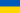 Події52 до н. е. — прийнята дата заснування Парижа.1492 — перша морська експедиція з Європи до Індії відпливла з Лісабона на чолі з Васко да Гама.1573 — Булонським едиктом покладено край 4-річній війні французьких католиків і гугенотів.1592 — відбулася битва при Сачхоні між японським і корейським флотами.1618 — за «зачаровування» французької королеви була страчена  камеристка Марії Медічі.1654 — в Америку прибув перший єврей Яків Барсімсон.1659 — Битва під Конотопом.1709 — Полтавська битва.1777 — Вермонт став 1-м штатом, який скасував рабство.1796 — видано перший паспорт громадянина США.1889 — вперше вийшла друком фінансова газета «The Wall Street Journal».1913 — завершилися останні вибори у Галицький крайовий сейм, внаслідок яких кількість українських депутатів збільшилася майже вдвічі (з 16 до 31).1916 — указ про мобілізацію на примусові роботи 400 тис. жителів Туркестану і степових областей. Масове повстання казахських племен було жорстоко придушене.1918 — створено Державний сенат Української держави — вищу судову інституцію.1944 — в Радянському Союзі введено звання «Матір-героїня» і податок на бездітність.1974 — ЦК КПРС затвердив проект будівництва Байкало-Амурської магістралі.2014 — Футбол. Збірна Німеччини у півфіналі Чемпіонату світу перемогла на його полі 5-разового чемпіона світу, фаворита і господря чемпіонату збірну Бразилії з сенсаційним рахунком 7:1 (5:0 в 1-му таймі), побивши при цьому багато світових футбольних рекордів.Народились1593 — Артемізія Джентілескі, італійська художниця епохи бароко, представниця  Неаполітанської школи.1621 — Жан де Лафонтен, французький поет, байкар.1811 — Володимир Опанасович Караваєв, київський хірург, засновник сучасної офтальмології, один із організаторів медичного факультету в Києві і перший його декан.1819 — Ватрослав Лисинський, хорватський композитор, представник епохи ілліризму, що вважається «основоположником нової хорватської та південнослов'янської музики».1819 — Френсіс Леопольд Мак-Клінток, британський полярний дослідник, який знайшов останки полярної експедиції Джона Франкліна.1838 — Фердинанд фон Цепелін, конструктор дирижаблів.1839 — Джон Девісон Рокфеллер, американський нафтовий магнат.1840 — Мануел де Арріага, перший президент Португалії у 1911—1915 роках.1842 — Бенардос Микола Миколайович, український винахідник, творець дугового електрозварювання (1882).1851 — Сер Артур Джон Еванс, британський археолог, який відкрив Мінойську цивілізацію.1867 — Кете Колльвіц, видатна німецька художниця, графік і скульптор.1894 — Капиця Петро Леонідович, фізик, лауреат Нобелівської премії (1978).1900 — Юрій Смолич, український письменник.1920 — Готфрід Крістіансен, винахідник конструктора «Лего».1936 — Валентин Чемерис, український письменник.1938 — Лесь Танюк, український письменник, режисер, політик.Померли1695 — Хрістіан Гюйгенс, нідерландський фізик, механік, математик і астроном.1822 — Персі Біші Шеллі, англійський поет епохи романтизму.1823 — Генрі Реберн, шотландський живописець.1946 — Олександр Васильович Александров, російський радянський композитор і диригент, народний артист СРСР, генерал-майор, професор.1979 — Роберт Бернс Вудворд, американський хімік-органік, Лауреат Нобелівської премії з хімії за 1965 рік.1979 — Томонага Синітіро (Sin-itiro Tomonaga), японський фізик, лауреат Нобелівської премії з фізики 1965 року «за фундаментальні роботи по квантовій електродинаміці, що мали глибокі наслідки для фізики елементарних частинок» (спільно з Річардом Фейнманом і Джуліусом Швінгером; *1906).1989 — Платон Майборода, український композитор.1993 — Генрі Гацліт, американський економіст, журналіст, письменник.